HOW TO COMPLETE A TEAM MEMBER REGISTRATIONVia email initiationIf you have received an email inviting you to complete your team registration, follow the steps below:1The email will contain a link which will take you to the registration form.1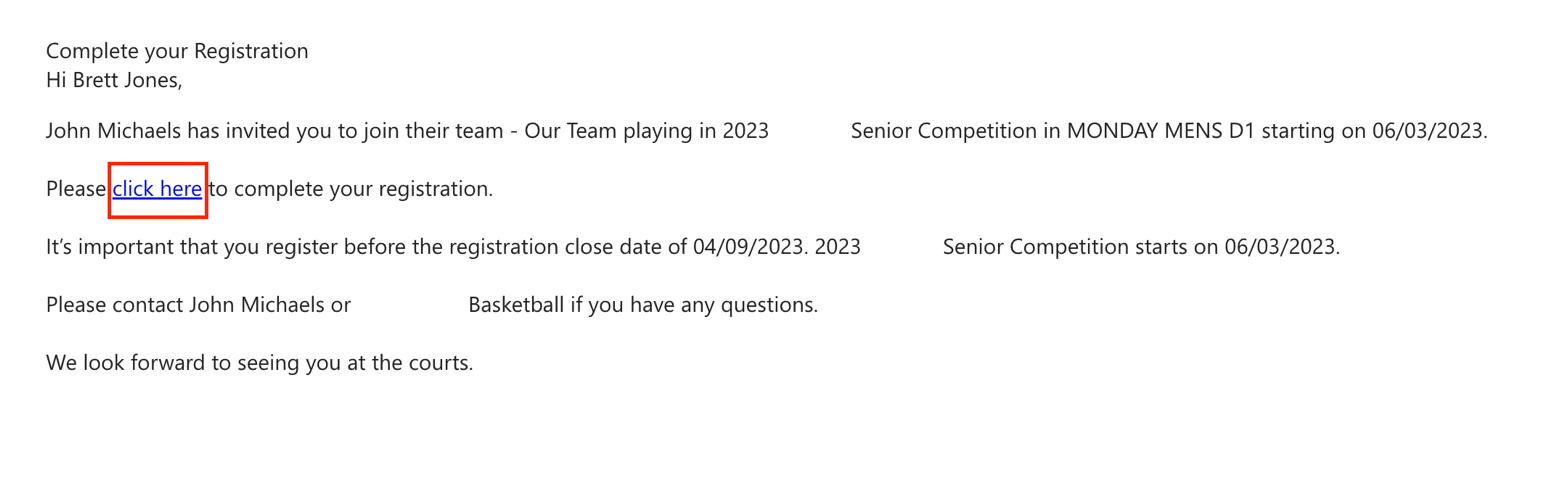 2If you have not competed in a competition using BasketballConnect before, select New User – RegisterIf you have previously used BasketballConnect, enter your login details2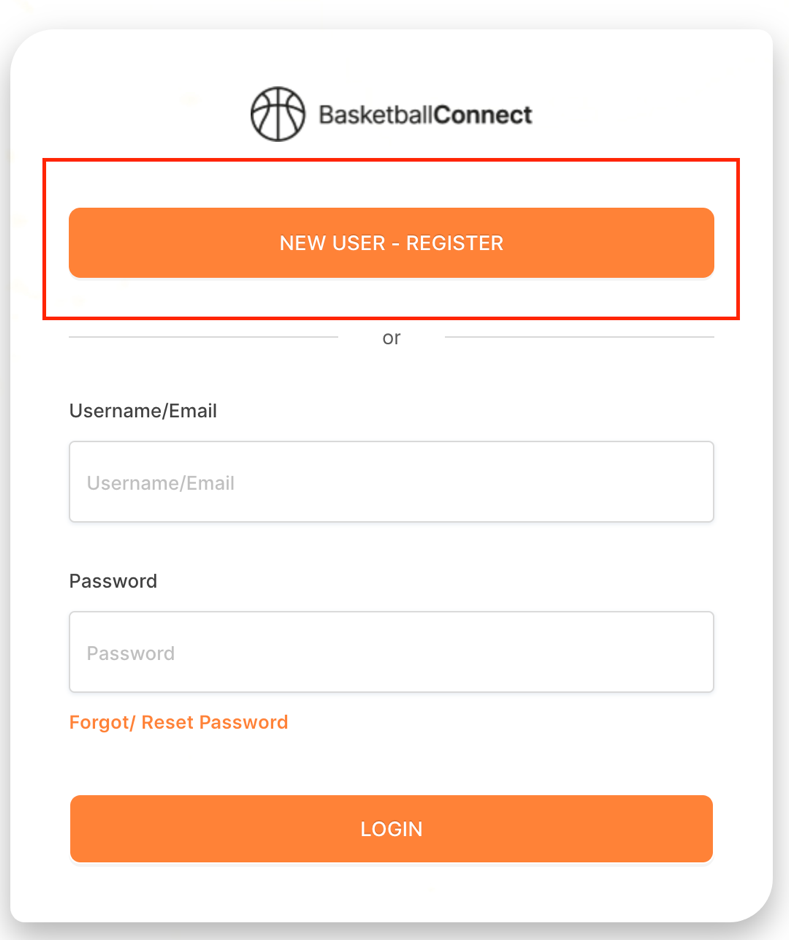 3The competition details will appear on the screen3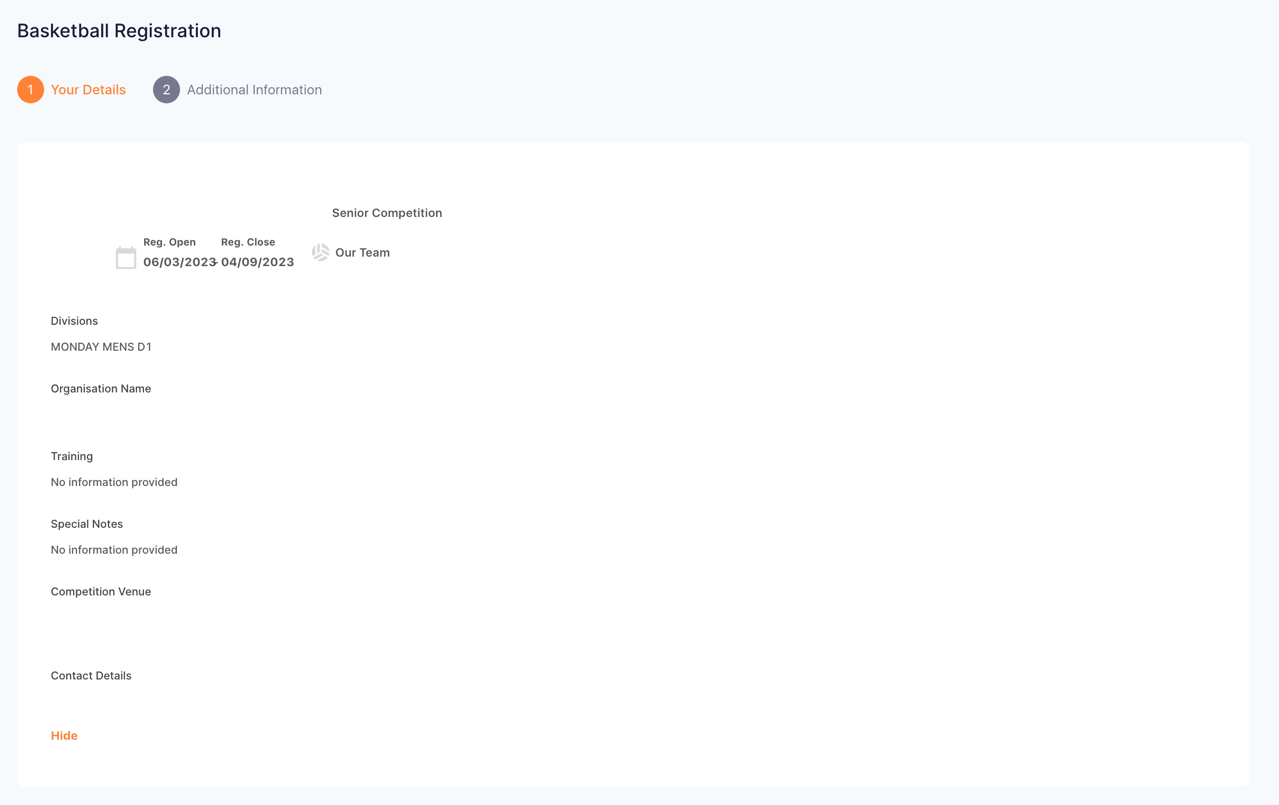 4If you have a Game Day profile, ensure you enter your details exactly as they were in Game Day:First NameLast NamePhone NumberEmail AddressThis will offer you a profile to claim4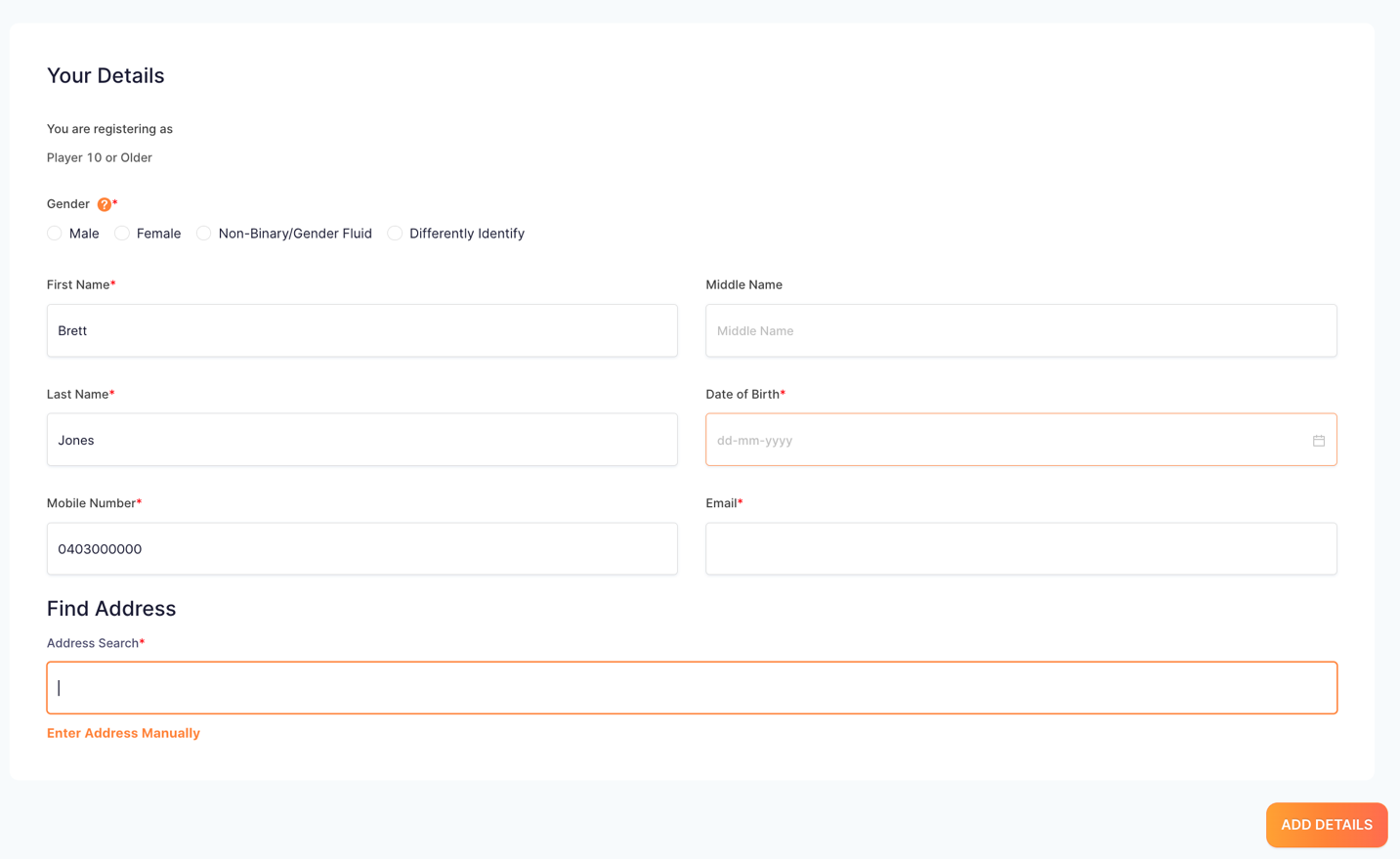 5If you have entered your details to match Game Day, a pop-up will offer you a profile to claimFollow the prompts to claim your BasketballConnect profile which will include your current BQ membership information5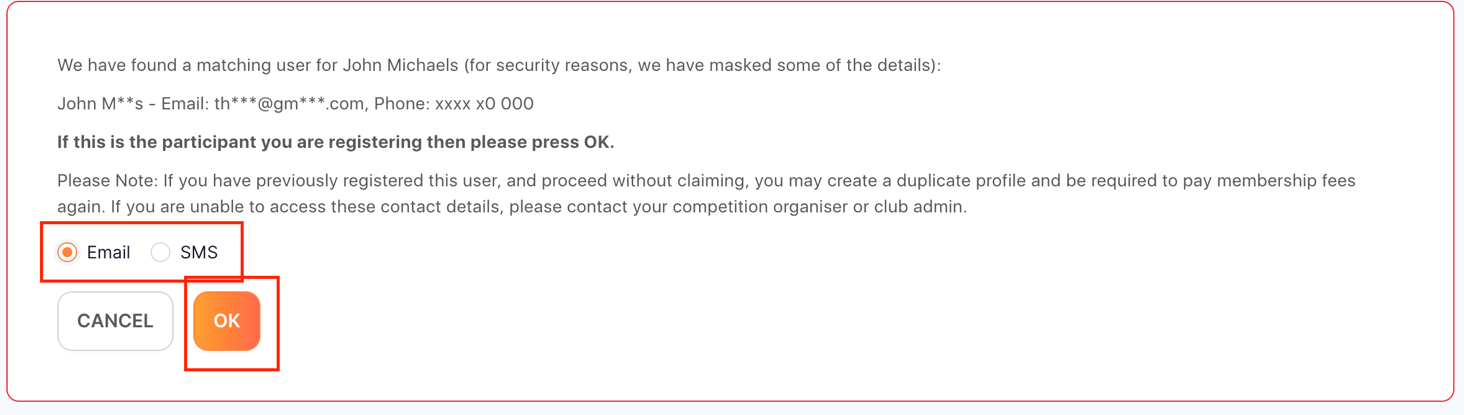 6Confirm your email address6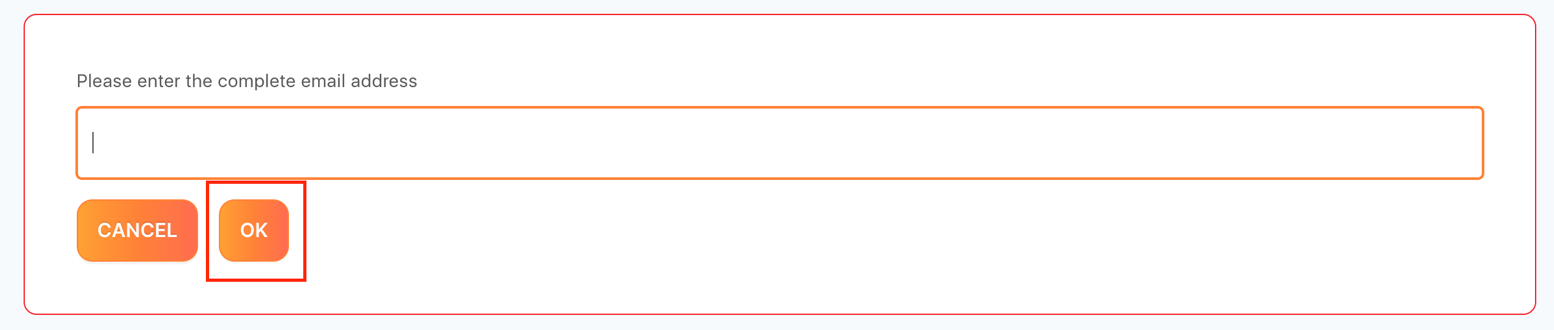 7Once your profile has been claimed, select Next7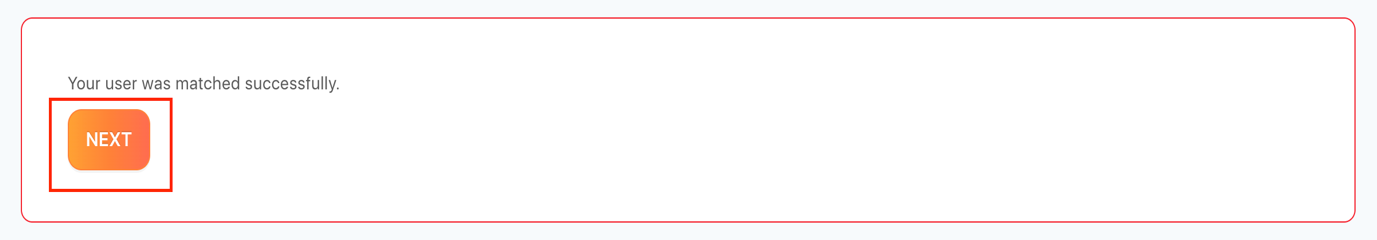 8Enter your emergency contact details then select Add Details8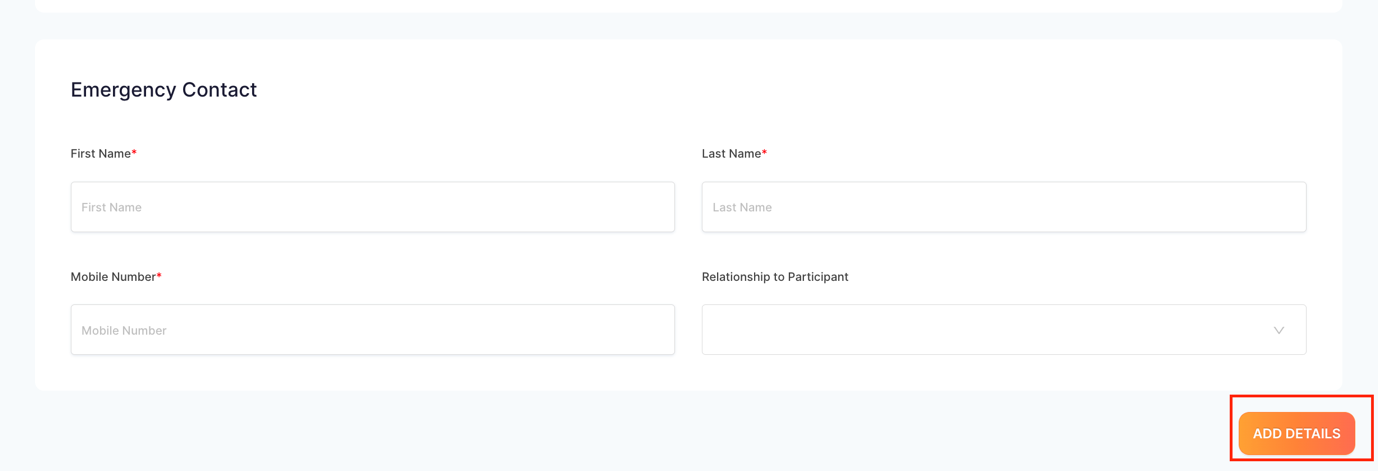 9Enter the details in the required fields then select Review Order9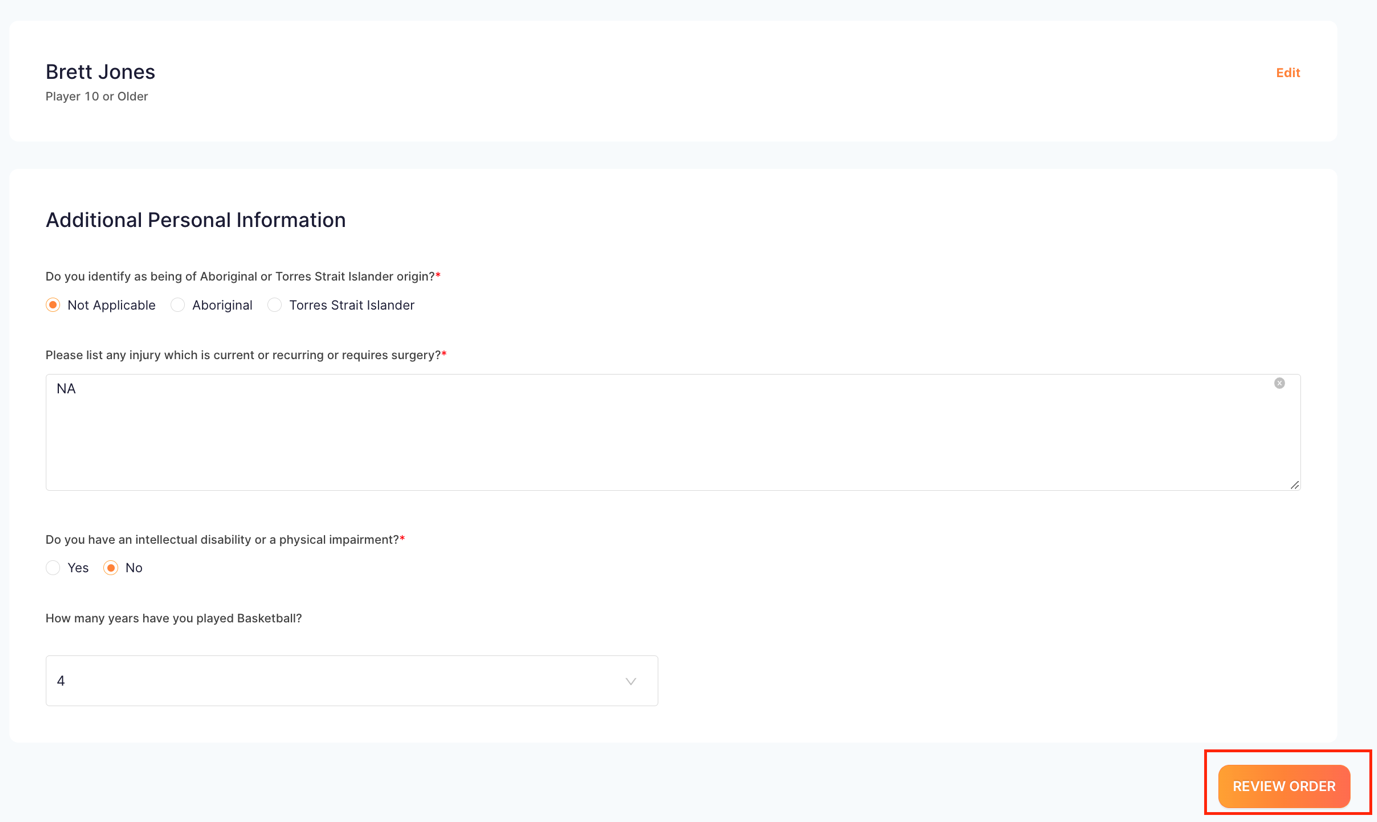 10This screen will give you a summary of your registrationEnsure you agree to the Terms and Conditions before continuing to the payment screen10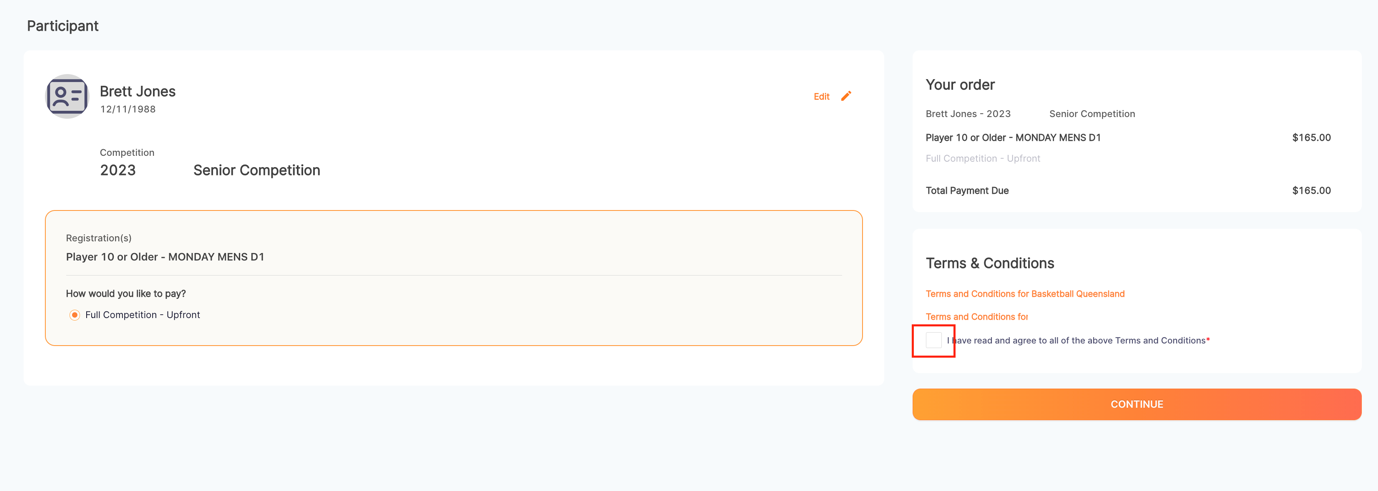 11If you are paying by Direct Debit, enter your bank details then select Submit11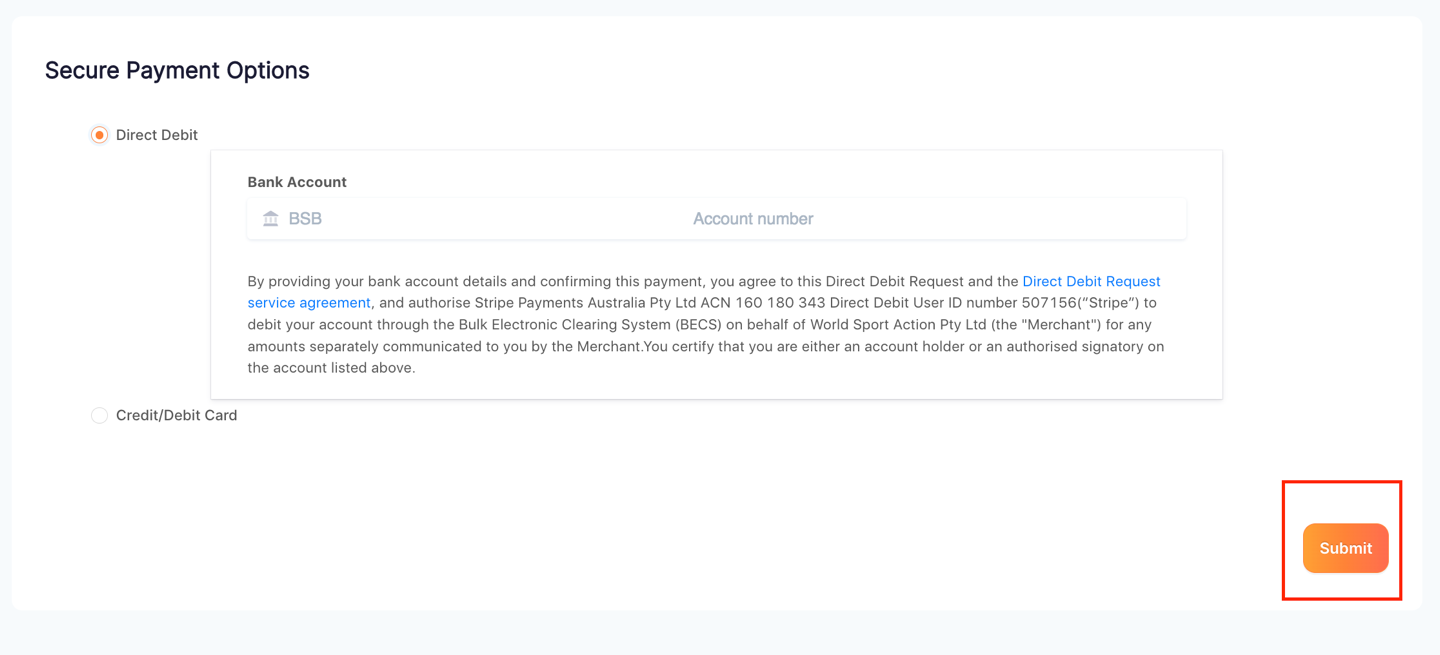 12If you are paying by Credit Card, enter the details then select Submit12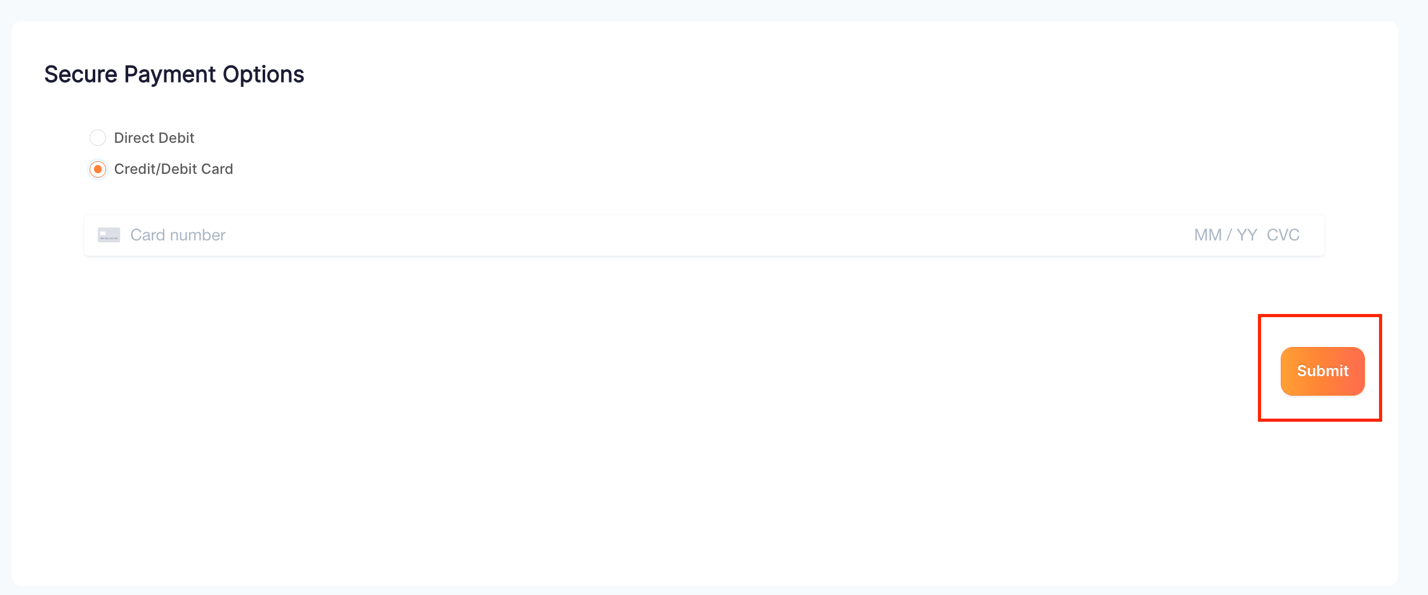 